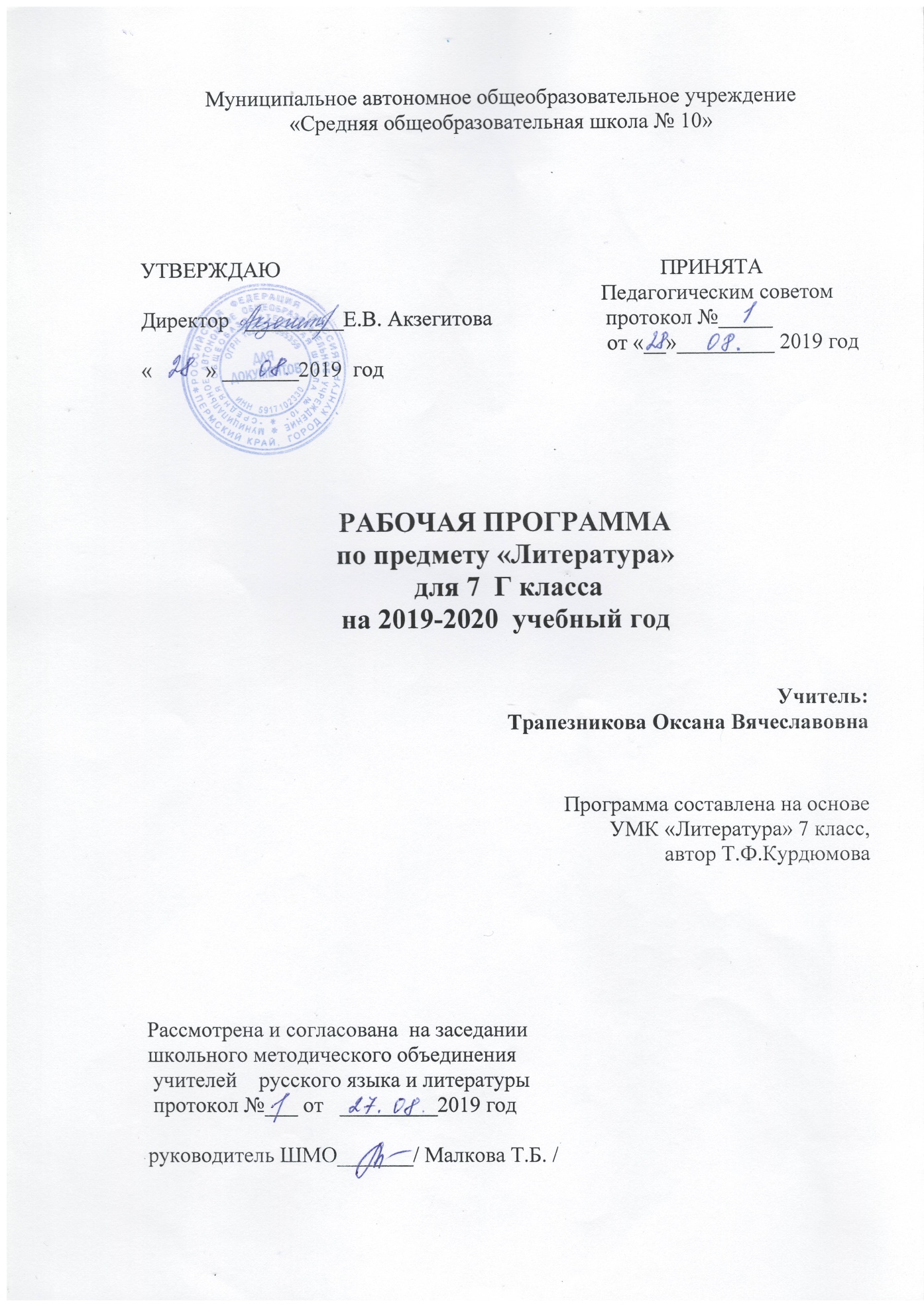 1. Пояснительная записка Программа по литературе для 7 класса составлена на основе Фундаментального ядра содержания общего образования и Требований к результатам основного общего образования, представленных в Федеральном государственном образовательном стандарте общего образования второго поколения, а также в соответствии с рекомендациями Примерной программы (Примерные программы по учебным предметам. Основная школа. В 2-х частях, М.: «Просвещение», 2011 год); с авторской программой Т.Ф.Курдюмовой («Литература: программа по литературе для общеобразовательных учреждений. 5-11 кл. / Т.Ф. Курдюмова, Н.А. Демидова, Е.Н. Колокольцев и др.; под ред. Т.Ф. Курдюмовой. – 4-е изд., стереотип. – М.: Дрофа, 2006).2. Общая характеристика предметаЛитература - базовая учебная дисциплина, формирующая духовный облик и нравственные ориентиры молодого поколения. Ей принадлежит ведущее место в эмоциональном, интеллектуальном и эстетическом развитии школьника, в формировании его миропонимания. Специфика литературы как школьного предмета определяется сущностью литературы как части культуры. Она обладает большой силой воздействия на читателей, приобщая их к нравственно-эстетическим ценностям нации и человечества.Изучение литературы систематизирует представления обучающихся об историческом развитии литературы, позволяет обучающимся глубоко и разносторонне осознать диалог классической и современной литератур. Курс литературы строится с опорой на текстуальное изучение художественных произведений, решает задачи формирования читательских умений, развития культуры устной и письменной речи.Программа среднего (полного) общего образования сохраняет преемственность с программой для основной школы, опирается на традицию изучения художественного произведения как незаменимого источника мыслей и переживаний читателя, как основы эмоционального и интеллектуального развития личности школьника. Приобщение школьников к богатствам отечественной и мировой художественной литературы позволяет формировать духовный облик и нравственные ориентиры молодого поколения, развивать эстетический вкус и литературные способности обучающихся, воспитывать любовь и привычку к чтению.Средством достижения цели и задач литературного образования является формирование понятийного аппарата, поэтому особое место в программе отводится теории литературы. Теоретико-литературные знания должны быть функциональными, т. е. помогать постижению произведения искусства. В каждом классе выделяется ведущая теоретико-литературная проблема – базовое понятие.Согласно государственному образовательному стандарту, изучение литературы в основной школе направлено на достижение следующих целей:воспитание духовно-развитой личности, осознающей свою принадлежность к родной культуре, обладающей гуманистическим мировоззрением, общероссийским гражданским сознанием, чувством патриотизма; воспитание любви к русской литературе и культуре, уважения к литературам и культурам других народов; обогащение духовного мира школьников, их жизненного и эстетического опыта;развитие познавательных интересов, интеллектуальных и творческих способностей, устной и письменной речи учащихся; формирование читательской культуры, представления о специфике литературы в ряду других искусств, потребности в самостоятельном чтении художественной литературы, эстетического вкуса на основе освоения художественных текстов; освоение знаний о русской литературе, ее духовно-нравственном и эстетическом значении; о выдающихся произведениях русских писателей, их жизни и творчестве, об отдельных произведениях зарубежной классики;овладение умениями творческого чтения и анализа художественных произведений с привлечением необходимых сведений по теории и истории литературы; умением выявлять в них конкретно-историческое и общечеловеческое содержание, правильно пользоваться русским языком.Цель изучения литературы в школе – приобщение учащихся к искусству слова, богатству русской классической и зарубежной литературы. Основа литературного образования – чтение и изучение художественных произведений, знакомство с биографическими сведениями о мастерах слова и историко-культурными фактами, необходимыми для понимания включенных в программу произведений.Расширение круга чтения, повышение качества чтения, уровня восприятия и глубины проникновения в художественный текст становится важным средством для поддержания этой основы на всех этапах изучения литературы в школе. Чтобы чтение стало интересным, продуманным, воздействующим на ум и душу ученика, необходимо развивать эмоциональное восприятие обучающихся, научить их грамотному анализу прочитанного художественного произведения, развить потребность в чтении, в книге. Понимать прочитанное как можно глубже – вот что должно стать устремлением каждого ученика.Курс литературы опирается на следующие виды деятельности по освоению содержания художественных произведений и теоретико-литературных понятий:- осознанное, творческое чтение художественных произведений разных жанров.- выразительное чтение.- различные виды пересказа.- заучивание наизусть стихотворных текстов.- определение принадлежности литературного (фольклорного) текста к тому или иному роду и жанру.- анализ текста, выявляющий авторский замысел и различные средства его воплощения; определение мотивов поступков героев и сущности конфликта.- выявление языковых средств художественной образности и определение их роли в раскрытии идейно-тематического содержания произведения.- участие в дискуссии, утверждение и доказательство своей точки зрения с учетом мнения оппонента.- подготовка рефератов, докладов; написание сочинений на основе литературных произведений.3. Место учебного предмета в учебном планеФедеральный базисный учебный образовательный план для образовательных учреждений Российской Федерации предусматривает обязательное изучение литературы на этапе основного общего образования в объеме 455 ч, в том числе: в 5 классе — 105ч, в 6 классе — 105ч, в 7 классе — 70ч, в 8 классе — 70ч, в 9 классе — 105ч.

                Учебно-методический планКласс _7Учитель _Количество часовВсего  _68_ часов; в неделю _2_ часа.Плановых контрольных уроков  _3_, зачетов _-_, тестов _1_ ч.Планирование составлено на основе  программы по литературе для общеобразовательных учреждений. 4. Результаты изучения предмета «Литература»Личностные результаты выпускников основной школы, формируемые при изучении предмета «Литература»:• совершенствование духовно-нравственных качеств личности, воспитание чувства любви к многонациональному Отечеству, уважительного отношения к русской литературе, к культурам других народов; • использование для решения познавательных и коммуникативных задач различных источников информации (словари, энциклопедии, интернет-ресурсы и др.).Метапредметные результаты изучения предмета «Литература» в основной школе:• умение понимать проблему, выдвигать гипотезу, структурировать материал, подбирать аргументы для подтверждения собственной позиции, выделять причинно-следственные связи в устных и письменных высказываниях, формулировать выводы; • умение самостоятельно организовывать собственную деятельность, оценивать ее, определять сферу своих интересов;• умение работать с разными источниками информации, находить ее, анализировать, использовать в самостоятельной деятельности. Предметные результаты выпускников основной школы:познавательные:• понимание ключевых проблем изученных произведений фольклора и литературы;• понимание связи литературных произведений с эпохой их написания, выявление заложенных в них вневременных, непреходящих нравственных ценностей и их современного звучания;• умение анализировать литературное произведение: определять его принадлежность к одному из литературных родов и жанров; понимать и формулировать тему, идею, нравственный пафос литературного произведения, характеризовать его героев, сопоставлять героев одного или нескольких произведений; • определение в произведении элементов сюжета, композиции, изобразительно-выразительных средств языка, понимание их роли в раскрытии идейно-художественного содержания произведения (элементы филологического анализа);• владение элементарной литературоведческой терминологией при анализе литературного произведения;ценностно-ориентационные:• приобщение к духовно-нравственным ценностям русской литературы и культуры, сопоставление их с духовно-нравственными ценностями других народов;• формулирование собственного отношения к произведениям русской литературы, их оценка; • собственная интерпретация (в отдельных случаях) изученных литературных произведений;• понимание авторской позиции и определение собственного отношения к ней;коммуникативные:• восприятие на слух литературных произведений разных жанров, осмысленное чтение и адекватное восприятие; • умение пересказывать прозаические произведения или их отрывки с использованием образных средств русского языка и цитат из текста; отвечать на вопросы по прослушанному или прочитанному тексту; создавать устные монологические высказывания разного типа; уметь вести диалог;• написание изложений и сочинений на темы, связанные с тематикой, проблематикой изученных произведений, классные и домашние творческие работы, рефераты на литературные и общекультурные темы;эстетические:• понимание образной природы литературы как явления словесного искусства; эстетическое восприятие произведений литературы; формирование эстетического вкуса;• понимание русского слова в его эстетической функции, роли изобразительно-выразительных языковых средств в создании художественных образов литературных произведений.5. Содержание тем курсаРоды и жанры литературыАнтичная литератураГомер.  «И л и а д а»,  «О д и с с е я»  (фрагменты).Фольклор.Литература эпохи ВозрожденияУ. Шекспир.  «Р о м е о  и  Д ж у л ь е т т а».  С о н е т ы.Литература XIX векаИз истории басни. Басня в античной литературе Греции и Рима. Басни Эзопа. Басни Ж. де Лафонтена. Басни Лессинга («Свинья и Дуб»). Русская басня XVIII в. А. П. Сумароков. Расцвет русской басни в начале XIX в. Великий баснописец И. А. Крылов. Басни Козьмы Пруткова.Из истории баллады. Истоки жанра баллады. Баллады Жуковского. Баллады писателей XIX и XX вв. Баллада в устном народном творчестве, в том числе в школьном фольклоре.В. А. Жуковский.  «П е р ч а т к а»,  «С в е т л а н а».  А. С. Пушкин.  «Э л е г и я»,  «К  п о р т р е т у  Ж у к о в с к о г о»,  «К***»  («Я помню чудное мгновенье...»),  «Н а  х о л м а х  Г р у з и и  л е ж и т  н о ч н а я  м г л а...»,  «Я  в а с  л ю б и л:  л ю б о в ь  е щ е  б ы т ь  м о ж е т...»,  «Т у ч а»,  «Д р у з ь я м»,  «19  о к т я б р я»  (Роняет лес багряный свой убор...»),  «М о я  э п и т а ф и я»).  Богатство тематики и разнообразие жанров в творчестве А. С. Пушкина. Жанры прозы А. С. Пушкина.«П о в е с т и  Б е л к и н а»  («Барышня-крестьянка» и др.). «Д у б р о в с к и й».  Из истории романа. Расцвет жанра романа. Богатство вариантов этого жанра. Споры о его роли в современной литературе.М. Ю. Лермонтов.  «С м е р т ь  п о э т а»,  «Н е т,  я  н е  Б а й р о н,  я  д р у г о й...»,  «Э л е г и я»,  «С т а н с ы»,  «П е с н я»,  «Р о м а н с»,  «Д у м а»,  «М о л и т в а»  («В минуту жизни трудную...»).  «М ц ы р и».  Н. В. Гоголь.  «Р е в и з о р».  И. С. Тургенев.  «С в и д а н и е»,  «С т и х о т в о р е н и я  в  п р о з е»  («Русский язык», «Собака», «Дурак» и др.). Н. А. Некрасов.  «Ж е л е з н а я  д о р о г а»,  «Р а з м ы ш л е н и я  у  п а р а д н о г о  п о д ъ е з д а».  Гражданская лирика Некрасова. М. Е. Салтыков-Щедрин.  «П о в е с т ь  о  т о м,  к а к  о д и н  м у ж и к  д в у х  г е н е р а л о в  п р о к о р м и л»,  «П р е м у д р ы й  п и с к а р ь»,  «Б о г а т ы р ь».  Сатирические сказки писателя. Н. С. Лесков.  «Л е в ш а».  А. П. Чехов.  «Х и р у р г и я»,  «Ж а л о б н а я  к н и г а»,  «С м е р т ь  ч и н о в н и к а».  Юмористические рассказы Чехова. Описания на страницах художественных произведенийПортрет героя в произведениях различных жанровЛитература XX векаОсобенности русской литературы XX в. Нравственная проблематика в лирике XX в. Богатство и разнообразие жанров и форм стиха. Эпические произведения как основа читательских увлечений. Драматургия и читатель. Роль кино и телевидения в расширении сферы воздействия литературы. Связь различных искусств и их влияние на обогащение жанров произведений искусства слова.Отражение духовных поисков человека XX века в лирике. В. Я. Брюсов. «Х в а л а  ч е л о в е к у»,  «Т р у д»;  И. А. Бунин.  «И з г н а н и е»,  «У  п т и ц ы  е с т ь  г н е з д о...»; К. Д. Бальмонт.  «Б о г  с о з д а л  м и р  и з  н и ч е г о...»;  Игорь Северянин.  «Н е  з а в и д у й  д р у г у...»;  Р. Киплинг.  «Е с л и...»  (перевод С. Маршака),  «З а п о в е д ь»  (перевод М. Лозинского); А. Т. Твардовский.  «К а к  п о с л е  м а р т о в с к и х  м е т е л е й...»,  «И ю л ь — м а к у ш к а  л е т а».  Лирические раздумья поэта; Н. А. Заболоцкий.  «Г р о з а  и д е т»;  Б. Ш. Окуджава.  «А р б а т с к и й  р о м а н с»;  В. С. Высоцкий.  «Я  н е  л ю б л ю...»;  М. Карим.  «Е в р о п а — А з и я»  и др.М. Горький.  «П е с н я  о  Б у р е в е с т н и к е»,  «С т а р у х а  И з е р г и л ь»,  «С т а р ы й  Г о д».  В. В. Маяковский.  «Н е о б ы ч а й н о е  п р и к л ю ч е н и е,  б ы в ш е е  с  В л а д и м и р о м  М а я к о в с к и м  л е т о м  н а  д а ч е»,  «Г и м н  о б е д у».  М. А. Булгаков.  «Р е в и з о р  с  в ы ш и б а н и е м»  (новая постановка). К. Г. Паустовский.  «Р о ж д е н и е  р а с с к а з а».Ф. А. Абрамов.  «О  ч е м  п л а ч у т  л о ш а д и».  А. В. Вампилов.  «Н е с р а в н е н н ы й  Н а к о н е ч н и к о в».  Из истории эссе. Рождение жанра. Популярность жанра в современной литературе. К. Г. Паустовский.  «Р а д о с т ь  т в о р ч е с т в а».Великая Отечественная война в художественной литературеЛирическое стихотворение. Поэма. Песня. Очерк. Новелла. Рассказ. Повесть. Роман. Роман-эпопея. М. А. Шолохов.  «О н и  с р а ж а л и с ь  з а  Р о д и н у»  (фрагменты). В. Г. Распутин.  «У р о к и  ф р а н ц у з с к о г о».  Фантастика и ее жанрыР. Шекли.  «З а п а х  м ы с л и».  Детективная литература и ее жанры. Особенности произведений детективного жанра. Читатель классики и читатель детектива.А. Конан Дойл.  «П л я ш у щ и е  ч е л о в е ч к и».  Из истории пародии. Пародия как жанр критико-сатирической литературы. 6. Календарно-тематический план,
7. Учебно-методическое  и материально-техническое обеспечение                               1. Программа по литературе для общеобразовательных учреждений.      2. Литература: программа по литературе для общеобразовательных учреждений. 5-11 кл. / Т.Ф. Курдюмова, Н.А. Демидова, Е.Н. Колокольцев и др.; под ред. Т.Ф. Курдюмовой. – 4-е изд., стереотип. – М.: Дрофа, 2006      3. СD - ROM /Русская литература.                             Русская литература от Нестора до Маяковского                             Русская поэзия 17-20 вв.                             Пушкин в зеркале двух столетий.                             Виртуальная школа Кирилла и Мефодия. Презентации уроков.               Список литературыДля обучающихсяУчебникиЛитература. 7 кл.: Учебник-хрестоматия для общеобразовательных учреждений. Авт.-сост. Т.Ф. Курдюмова. – М.: Дрофа, 2011г.   Для учителя ОбязательнаяГосударственный стандарт среднего(полного)образования по литературе;Литература: программа по литературе для общеобразовательных учреждений. 5-11 кл. / Т.Ф. Курдюмова, Н.А. Демидова, Е.Н. Колокольцев и др.; под ред. Т.Ф. Курдюмовой. – 4-е изд., стереотип. – М.: Дрофа, 2006Дополнительная.1. Н.Е.Егорова. Поурочные разработки по литературе 7 класс.2. Т.Ф.Курдюмова. Методические рекомендации. Литература 7 класс.3. Литература в 7 классе Урок за уроком. Турьянская Б.И.-М.: «Русское слово», 20054. Нестандартные уроки по литературе 5-9 класс.– В.: «Учитель», 2004Материальная базаинтерактивная доска;мультимедиа проектор; компьютер;система интерактивного голосования;экран; музыкальный центр;Интернет-ресурсыhttp://matyuhin-songs.narod.ru - песни на стихи русских и зарубежных поэтов (А. Пушкина, М. Лермонтова, М. Цветаевой, А. Ахматовой, О. Мандельштама, И. Бродского, С. Есенина, Н. Рубцова, Г. Лорки и др.) в исполнении Александра Матюхина

http://gold.stihophone.ru - архив образцов искусства художественного чтения. Голоса великих русских поэтов в mp3: Мандельштама, Ахматовой, Есенина, Маяковского, Бунина, Блока, Бродского. Профессиональное актёрское исполнение известных артистов театра и кино

http://public-library.narod.ru - Публичная электронная библиотека. Произведения А.Блока, М.Булгакова, Н.В.Гоголя, А.Гриневского (Грина), И.А.Гончарова, Ф.М.Достоевского, С.Есенина, М.Ю.Лермонтова А.С.Пушкина, М.Е.Салтыкова-Щедрина, Л.Н.Толстого, И.С.Тургенева, А.А.Фета, А.П.Чехова

Стихи России - Сайт для тех, кто любит стихи от классики до современности.

http://www.feb-web.ru - Фундаментальная электронная библиотека «Русская литература и фольклор» - полнотекстовая информационная система по произведениям русской словесности, библиографии, научным исследованиям и историко-биографическим работам. Произведения А.С.Пушкина, К.Н.Батюшкова, А.С.Грибоедова, Е.А.Боратынского, Ф.И.Тютчева, И.А.Гончарова, Н.В.Гоголя, С.А.Есенина, М.Ю.Лермонтова, Л.Н.Толстого, М.А.Шолохова, А.П.Чехова. Фонотека (романсы, песни)№ п/пНаименование разделов и тем Всего часовВведение. 1Фольклор.3Из русской литературы XIX века.30Из русской литературы XX века.27     5Зарубежная литература.4     6Итоговые уроки3Итого:68№ п/пКолчасов         Содержание (тема урока)Формируемые УУДдатадатадатадатадатадатадата№ п/пКолчасов         Содержание (тема урока)Формируемые УУДпланпланпланпланпланпланфакт            I четверть 1Роды и жанры литературы11Роды и жанры художественной литературы.поиск и выделение необходимой информации;структурирование знаний.3Фольклор21Фольклор. Сатирическая драма «Барин».извлечение необходимой информации из текста;осознанное построение речевого высказывания.31Детский фольклор.самостоятельное выделение и формулирование познавательной цели; поиск и выделение необходимой информации; применение методов информационного поиска41Античная литература. Гомер. осознанное построение речевого высказывания;30Литература XIX века51Баллады В.А. Жуковского.планирование учебного сотрудничества с учителем и сверстниками - определение цели, функций участников, способов взаимодействия.61Из истории романа.постановка вопросов,умение выражать свои мысли в соответствии с задачами коммуникации.71Жанровое разнообразие творчества А.С.Пушкина.осознанное и произвольное построение речевого высказывания в устной и письменной форме.81Повесть «Барышня-крестьянка».осознанное построение речевого высказывания;извлечение необходимой информации из текста.91Герои повести «Барышня-крестьянка».умение выражать свои мысли в соответствии с задачами коммуникации.101Роман А.Пушкина «Дубровский».установление причинно-следственных связей;построение логической цепи рассуждений.111Особенности сюжета.целеполагание; планирование;структурирование информации.121Слияние признаков любовного и социального романов.Синтез, анализ; умение выражать свои мысли в соответствии с задачами коммуникации.131Герои романа и их судьбы.поиск и выделение необходимой информации;структурирование знаний.141Р. р. Сочинение по творчеству А.С.Пушкинаконтроль, оценка.умение выражать свои мысли в соответствии с задачами коммуникации.151М.Ю.Лермонтов. Различные жанры в творчестве поэта.Моделирование, построение высказывания.161Герой поэмы «Мцыри». Романтический сюжет и романтический геройсинтез; осознанное построение речевого высказывания;извлечение необходимой информации из текста.171Особенности романтического пейзажа. Совершенство стиха поэта.рефлексия способов и условий действия, контроль процесса и результатов деятельности;II четверть181Н.В.Гоголь «Ревизор». История создания комедии.поиск и выделение необходимой информации;структурирование знаний.191Городничий и чиновники города N.выбор оснований для сравнения; доказательство;осознанное построение речевого высказывания.191Городничий и чиновники города N.выбор оснований для сравнения; доказательство;осознанное построение речевого высказывания.201Хлестаков.установление причинно–следственных связей; доказательство.211Женские образы комедии.умение выражать свои мысли в соответствии с задачами коммуникации.221«Хлестаковщина». Сценическая история комедии (театр, кино).контроль, оценка; умение выражать свои мысли в соответствии с задачами коммуникации.231И.С.Тургенев «Стихотворения в прозе».планирование учебного сотрудничества; определение цели, функций участников, способов взаимодействия241Н.А.Некрасов «Железная дорога». Гражданская лирика Некрасова.смысловое чтение; анализ;осознанное построение высказывания251Сюжеты и композиции лироэпических произведений Некрасова и их герои.анализ; синтез; поиск и выделение необходимой информации;структурирование знаний.261М.Е.Салтыков-Щедрин. Сатирические сказки писателя.осознанное  построение речевого высказывания.271«Повесть о том, как один мужик двух генералов прокормил». Сюжет сказки.выбор оснований и критериев для сравнения; самостоятельное создание способов решения проблемы творческого характера.281Н.С.Лесков «Левша». Сюжет и герои сказа.смысловое чтение; извлечение необходимой информации из текста.291Пафос творческого труда в произведении.выделение необходимой информации;301Герои сказа: Левша, Платов, цари государства Российского и чиновники.выбор оснований для сравнения; построение логической цепи рассуждений.311Марк Твен «Как я редактировал сельскохозяйственную газету».определение основной и второстепенной информации.321А.П.Чехов «Хирургия», «Жалобная книга», «Смерть чиновника», «Тоска».структурирование информации; умение выражать свои мысли в соответствии с задачами коммуникации.III четверть331Урок внеклассного чтения. По произведениям М. Самарского.выбор оснований для сравнения; доказательство;осознанное построение речевого высказывания.341Р.р. Портрет героя в различных жанрах художественных произведений.выбор оснований и критериев для сравнения; самостоятельное создание способов решения проблемы творческого характера.27Литература XX века351Нравственная проблематика в лирике XX века.анализ; синтез;моделирование.361Богатство и разнообразие жанров и формы стиха.планирование учебного сотрудничества371Знакомство с творчеством М. Горького. «Старуха Изергиль».управление поведением партнёра – контроль, оценка, коррекция его действий.381Жанровое разнообразие в творчестве Горького (песни и легенды).поиск и выделение необходимой информации;структурирование знаний.391Сказка «Старый год» и её герои. Элементы притчи в жанре сказки.смысловое чтение; извлечение необходимой информации из текста.401В.В.Маяковский «Необычайное приключение, бывшее с Владимиром Маяковским летом на даче» как лироэпическое произведение.осознанное построение высказывания; постановка вопросов; инициативное сотрудничество.411Поэт и Солнце. Мир Маяковского – мир гипербол.структурирование знаний; самостоятельное создание способов решения проблемы творческого характера.421М.А.Булгаков «Ревизор с вышибанием».постановка вопросов; умение точно выражать свои мысли в соответствии с задачами коммуникации.431«Ревизор с вышибанием» - сатира на злобу дня.формулирование проблемы;441К.Г.Паустовский «Рождение рассказа». Поэтическая проза Паустовского.планирование учебного сотрудничества;451Герой рассказа и его мучительные поиски творческого подъёма.анализ; синтез; моделирование; применение методов информационного поиска461Ф.А.Абрамов «О чём плачут лошади».анализ, синтез, умение делать выводы.471Рыжуха и её диалог с рассказчиком-автором.осознанное построение высказывания; постановка вопросов; инициативное сотрудничество.481А.В.Вампилов «Несравненный Наконечников».анализ; синтез; осознанное построение речевого высказывания.491Наконечников, Эдуардов и другие герои.структурирование информации; умение выражать свои мысли в соответствии с задачами коммуникации.501А.Т.Твардовский «Как после мартовских метелей», «Июль – макушка лета».анализ; синтез; осознанное построение речевого высказывания.511Н.А.Заболоцкий «Гроза идет», Б.Окуджава «Арбатский романс», В.С.Высоцкий «Я не люблю».выбор оснований для сравнения; самостоятельное создание алгоритма деятельности.521Р.р. Моё любимое стихотворение.самостоятельное создание способов решения проблемы творческого характера.IV четверть531Великая Отечественная война в художественной литературе. Общий обзор богатства жанров, через которые на протяжении десятилетий раскрывалась тема войны.анализ; синтез; моделирование; применение методов информационного поиска541М.А.Шолохов «Они сражались за Родину».смысловое чтение; извлечение необходимой информации из текста.551Трагические события отступления армии.структурирование информации; умение выражать свои мысли в соответствии с задачами коммуникации.561Стойкость и героизм участников сражения.поиск и выделение необходимой информации;571В.Г.Распутин «Уроки французского».планирование учебного сотрудничества;581Любознательность юного героя. Душевная теплота учительницы.построение логической цепи рассуждений; выделение необходимой информации;591Значение названия рассказа. Гуманизм рассказа.анализ; построение логической цепи рассуждений.601Р.р. Обучение анализу эпизодаанализ, синтез, умение делать выводы.611Из истории эссе.анализ; моделирование; применение методов информационного поиска4Зарубежная литература621А.Конан Дойл «Пляшущие человечки».смысловое чтение; извлечение необходимой информации из текста.631Сюжет «Пляшущих человечков» и герои новеллы.постановка вопросов; умение точно выражать свои мысли в соответствии с задачами коммуникации.641Р.Шекли «Запах мысли». Жанр рассказа в научно-фантастической литературе.анализ; обобщение; построение логической цепи рассуждений.651Рассказ «Запах мысли». Герой – Лерой Кливи и обитатели планеты З-М-22.структурирование знаний; самостоятельное создание способов решения проблемы творческого характера.1Итоговые уроки661Мир литературы и богатство жанров. Обобщение.анализ; моделирование; применение методов информационного поиска671Тестирование.контроль, коррекция, оценка.681Рекомендации для летнего чтенияумение работать с информациейИтого: 70Итого: 70